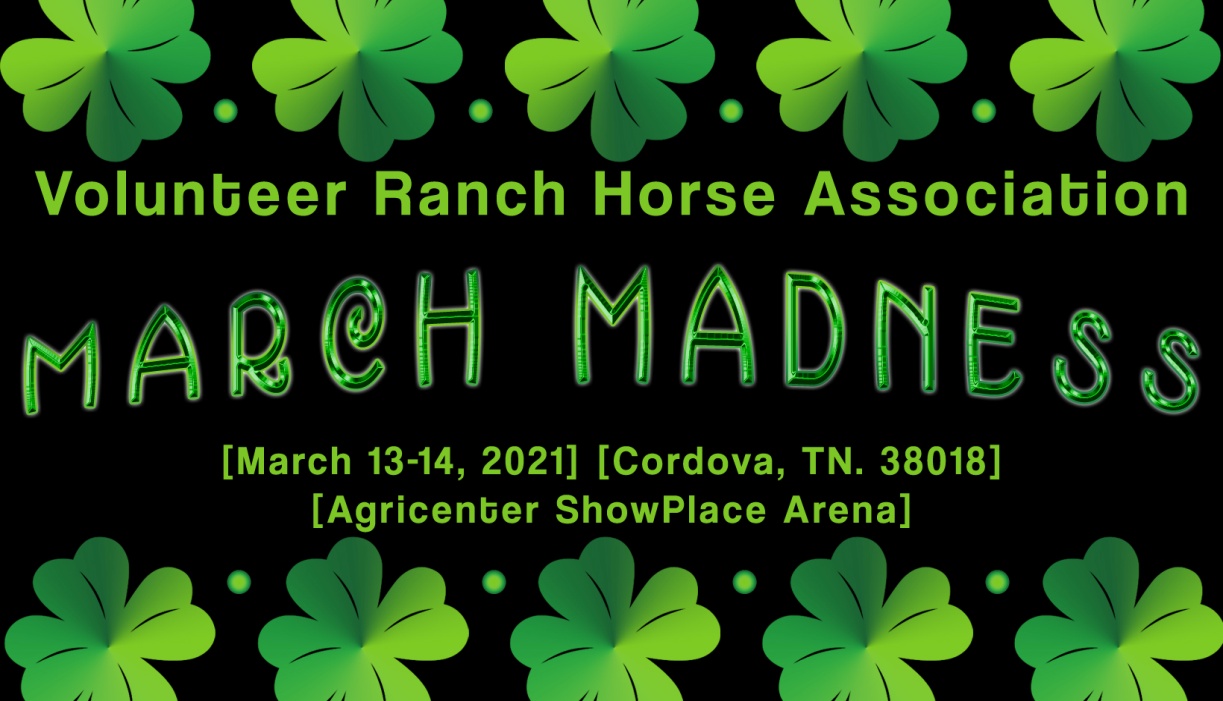 CLASSADD BACKOFFICE FEEJUDGE FEECATTLE FEENRCHA FEETOTAL ENTRYADDED MONEYOPEN BRIDLE$60$40$17$30$8$155$300INT OPEN BRIDLE - MUST SHOW IN OPEN BRIDLE$45$30$17$8$100$50LTD OPEN BRIDLE$45$30$17$30$8$130$50NON PRO BRIDLE$45$30$17$30$8$130$50INT NON PRO BRIDLE$45$30$17$30$8$130$50NOV NON PRO BRIDLE$30$20$17$30$8$105$50OPEN HACKAMORE$60$40$17$30$8$155$300INT OPEN HACKAMORE - MUST SHOW OPEN HACKAMORE$45$30$17$8$100$50LTD OPEN HACKAMORE$45$30$17$30$8$130$50NON PRO HACKAMORE$45$30$17$30$8$130$50OPEN TWO REIN$30$20$17$30$8$105$50NON PRO TWO REIN$30$20$17$30$8$105$50YOUT BRIDLE$9$6$17$30$8$70YOUTH BRIDLE 13 & U$8$8BEGINNING FENCE WORK$21$14$17$30$8$90NON PRO LTD$30$20$17$30$8$105$505K NON PRO LTD$21$14$17$30$8$901K NON PRO LTD$21$14$17$30$8$90YOUTH LTD$9$6$17$30$8$70YOUTH LTD 13 & U$8$8VolRHA Non-Cattle Classes$25VolRHA Cattle Classes$55AQHA$30AQHA w/ Cattle$60